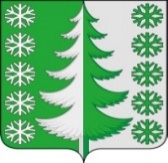 Ханты-Мансийский автономный округ - ЮграХанты-Мансийский муниципальный районмуниципальное образованиесельское поселение ВыкатнойАДМИНИСТРАЦИЯ СЕЛЬСКОГО ПОСЕЛЕНИЯПОСТАНОВЛЕНИЕот 01.06.2021                                                                                                   № 39 п. ВыкатнойОб утверждении Порядка и условий предоставления в аренду имущества, включенного в Перечень муниципального имущества в целях предоставления его во владение и (или) пользование субъектам малого и среднего предпринимательства и организациям, образующим инфраструктуру поддержки субъектов малого и среднего предпринимательства, физическим лицам, не являющимся индивидуальными предпринимателями и применяющим специальный налоговый режим «Налог на профессиональный доход»В соответствии с Федеральными законами от 06.10.2003 № 131-ФЗ «Об общих принципах организации местного самоуправления в Российской Федерации», от 26.07.2006 № 135-ФЗ «О защите конкуренции», от 24.07.2007 № 209-ФЗ «О развитии малого и среднего предпринимательства в Российской Федерации», Уставом сельского поселения Выкатной, на основании Положения о порядке управления и распоряжения объектами муниципальной собственности сельского поселения Выкатной, утвержденного решением Совета депутатов сельского поселения Выкатной от 11.09.2014 № 34, в целях содействия развитию субъектов малого и среднего предпринимательства на территории сельского поселения Выкатной:1. Утвердить Порядок и условия предоставления в аренду имущества, включенного в Перечень муниципального недвижимого имущества сельского поселения Выкатной (за исключением земельных участков), свободного от прав третьих лиц (за исключением имущественных прав субъектов малого и среднего предпринимательства), для предоставления во владение и (или) пользование на долгосрочной основе субъектам малого и среднего предпринимательства, физическим лицам, не являющимся индивидуальными предпринимателями и применяющим специальный налоговый режим «Налог на профессиональный доход» согласно приложению.2. Настоящее постановление вступает в силу после его официального опубликования (обнародования).3. Контроль за выполнением постановления оставляю за собой.Глава сельского поселения Выкатной                                                                    Н.Г. Щепёткин

Приложение
к постановлению администрации
сельского поселения Выкатной
от 01.06.2021 № 39 Порядок и условия предоставления в аренду имущества,включенного в Перечень муниципального недвижимого имущества сельского поселения Выкатной (за исключением земельных участков), свободного от прав третьих лиц (за исключением имущественных прав субъектов малого и среднего предпринимательства), для предоставления во владение и (или) пользование на долгосрочной основе субъектам малого и среднего предпринимательства, физическим лицам, не являющимся индивидуальными предпринимателями и применяющим специальный налоговый режим «Налог на профессиональный доход»I. Общие положения1. Настоящий Порядок и условия предоставления в аренду имущества, включенного в Перечень муниципального недвижимого имущества сельского поселения Выкатной (за исключением земельных участков), свободного от прав третьих лиц (за исключением имущественных прав субъектов малого и среднего предпринимательства), для предоставления во владение и (или) пользование на долгосрочной основе субъектам малого и среднего предпринимательства (далее – Порядок), разработан в соответствии с Федеральным законом от 24 июля 2007 года № 209-ФЗ «О развитии малого и среднего предпринимательства в Российской Федерации» и определяет порядок и условия предоставления в аренду муниципального имущества из Перечня муниципального недвижимого имущества сельского поселения Выкатной (за исключением земельных участков), свободного от прав третьих лиц (за исключением имущественных прав субъектов малого и среднего предпринимательства), для предоставления во владение и (или) пользование на долгосрочной основе субъектам малого и среднего предпринимательства, физическим лицам, не являющимся индивидуальными предпринимателями и применяющим специальный налоговый режим «Налог на профессиональный доход» (далее – Имущество, Перечень).2. Арендодателем Имущества, включенного в Перечень, является администрация сельского поселения Выкатной (далее – администрация поселения).3. Имущество, включенное в Перечень, предоставляется в аренду с соблюдением требований, установленных Федеральным законом от 26 июля 2006 года № 135-ФЗ «О защите конкуренции» (далее – Федеральный закон «О защите конкуренции»).4. Заключение договора аренды Имущества осуществляется:по результатам торгов (конкурса, аукциона) на право заключения договора аренды, в порядке, установленном федеральным законодательством, субъектам малого и среднего предпринимательства и организациям, образующим инфраструктуру поддержки субъектов малого и среднего предпринимательства, физическим лицам, не являющимся индивидуальными предпринимателями и применяющим специальный налоговый режим «Налог на профессиональный доход»;без проведения торгов субъектам малого и среднего предпринимательства в форме предоставления имущества в виде государственной преференции с предварительным получением согласия антимонопольного органа в порядке, установленном главой 5 Федерального закона «О защите конкуренции».5. Решение о предоставлении субъектам малого и среднего предпринимательства либо организациям, образующим инфраструктуру поддержки субъектов малого и среднего предпринимательства, физическим лицам, не являющимся индивидуальными предпринимателями и применяющим специальный налоговый режим «Налог на профессиональный доход», Имущества в аренду принимается администрацией поселения на основании рекомендаций координационного Совета по развитию и поддержке предпринимательства на территории муниципального образования сельского поселения Выкатной, деятельность которого регламентируется Положением, утверждаемым постановлением администрации поселения (далее – Совет), о возможности предоставления Имущества в аренду. Совет оформляет свои рекомендации в виде протокола заседания Совета.II. Перечень документов, представляемых в администрацию сельского поселения Выкатной субъектами малого и среднего предпринимательства либо организациями, образующими инфраструктуру поддержки субъектов малого и среднего предпринимательства, физическим лицам, не являющимся индивидуальными предпринимателями и применяющим специальный налоговый режим«Налог на профессиональный доход»6. Юридические лица, являющиеся субъектами малого и среднего предпринимательства либо организациями, образующими инфраструктуру поддержки субъектов малого и среднего предпринимательства физическим лицам, не являющимся индивидуальными предпринимателями и применяющим специальный налоговый режим «Налог на профессиональный доход» (далее – субъекты малого и среднего предпринимательства, физические лица, не являющиеся индивидуальными предпринимателями), представляют в администрацию поселения заявление с приложением следующих документов:копии учредительных документов;копию свидетельства о постановке на учет в налоговом органе (ИНН);выписку из единого государственного реестра юридических лиц (ЕГРЮЛ), полученную не ранее чем за 3 месяца до подачи заявления;документ, подтверждающий полномочия лица, подписавшего заявление;доверенность представителя (в случае представления документов доверенным лицом).Если выписка из ЕГРЮЛ не представлена субъектами малого и среднего предпринимательства самостоятельно, то она запрашивается администрацией поселения в рамках межведомственного взаимодействия у государственного органа, в распоряжении которого она находится.6.1. В случае отсутствия волеизъявления субъектов малого и среднего предпринимательства о государственной регистрации ими договора аренды по собственной инициативе, с заявлением о государственной регистрации такого договора в орган, осуществляющий государственную регистрацию прав на недвижимое имущество и сделок с ним, обращается администрация поселения в течение 15 рабочих дней со дня подписания договора.7. Индивидуальные предприниматели, являющиеся субъектами малого и среднего предпринимательства, представляют в администрацию поселения заявление с приложением следующих документов:копию свидетельства о государственной регистрации предпринимателя;копию свидетельства о постановке на учет в налоговом органе (ИНН);выписку из единого государственного реестра индивидуальных предпринимателей (ЕГРИП), полученную не ранее чем за 3 месяца до подачи заявления;доверенность представителя (в случае представления документов доверенным лицом).Если выписка из ЕГРИП не представлена индивидуальным предпринимателем самостоятельно, то она запрашивается администрацией поселения в рамках межведомственного взаимодействия у государственного органа, в распоряжении которого она находится.7.1. В заявлениях, предусмотренных пунктами 6 и 7 настоящего Порядка, субъектами малого и среднего предпринимательства указывается информация о намерении обращения ими по собственной инициативе с заявлением о государственной регистрации договора аренды в орган, осуществляющий государственную регистрацию прав на недвижимое имущество и сделок с ним, и необходимыми для государственной регистрации документами либо об отсутствии такового намерения.III. Порядок предоставления имущества в аренду субъектам малого и среднего предпринимательства при заключении договоров аренды Имущества на новый срок8. По истечении срока действия договора аренды, заключенного в виде муниципальной преференции, заключение договора аренды на новый срок с субъектами малого и среднего предпринимательства осуществляется в соответствии с частью 9 статьи 17.1 Федерального закона «О защите конкуренции».9. Субъекты малого и среднего предпринимательства, заинтересованные в заключении договора аренды Имущества на новый срок, представляют в администрацию поселения заявление (приложение № 1 к Порядку) с указанием срока предоставления Имущества в аренду. К заявлению прилагаются документы, предусмотренные пунктами 6, 7 Положения.10. Заявление регистрируется специалистом администрации поселения в день поступления, на заявлении проставляется отметка о дате поступления заявления.11. В целях принятия решения о предоставлении субъектам малого и среднего предпринимательства Имущества в аренду без проведения торгов на новый срок администрация поселения в течение пяти рабочих дней направляет в Совет соответствующую информацию с приложением копий поступившего заявления и документов.Совет направляет свои рекомендации в адрес администрации поселения в течение десяти рабочих дней с момента получения информации. В течение пяти рабочих дней с даты поступления рекомендаций Совета администрация поселения принимает решение о предоставлении Имущества в аренду на новый срок, готовит и направляет субъекту малого или среднего предпринимательства почтовым отправлением проект договора аренды для подписания либо принимает решение об отказе в предоставлении Имущества с указанием причин отказа.12. Решение об отказе в предоставлении Имущества в аренду на новый срок принимается администрацией поселения в следующих случаях:принятие в установленном порядке решения, предусматривающего иной порядок распоряжения Имуществом;наличие у арендатора задолженности по арендной плате за такое Имущество, начисленным неустойкам (штрафам, пеням) в размере, превышающем размер арендной платы за более чем один период платежа, установленный договором аренды.13. Администрация поселения в течение пяти рабочих дней со дня принятия решения об отказе в предоставлении Имущества направляет почтовым отправлением заинтересованному субъекту малого или среднего предпринимательства по адресу, указанному в заявлении, письменное извещение о принятом решении.IV. Порядок предоставления Имущества в аренду в порядке оказания субъектам малого и среднего предпринимательства муниципальной преференции14. Право заключить договор аренды Имущества без проведения торгов имеют субъекты малого или среднего предпринимательства в случае, указанном в пункте 4 Порядка.15. Субъекты малого или среднего предпринимательства, заинтересованные в предоставлении Имущества в порядке оказания муниципальной преференции, представляют в администрацию поселения заявление (приложение № 2 к Порядку) о предоставлении Имущества в аренду в порядке оказания муниципальной преференции, в котором указывают наименование Имущества, целевое назначение и срок, на который предоставляется Имущество.К заявлению прилагаются документы, предусмотренные пунктами 6, 7 Порядка, и документы, предусмотренные пунктами 2 – 5 части 1 статьи 20 Федерального закона «О защите конкуренции».16. Заявление с прилагаемыми документами, указанными в пункте 15 Порядка, регистрируется специалистом администрации поселения в день поступления, на заявлении проставляется отметка о дате поступления заявления.17. В целях принятия решения о предоставлении субъекту малого или среднего предпринимательства Имущества в аренду без проведения торгов на новый срок администрация поселения в течение пяти рабочих дней направляет в Совет соответствующую информацию с приложением копий поступившего заявления и документов.Совет направляет свои рекомендации в адрес администрации поселения в течение десяти рабочих дней с момента получения информации.18. В случае дачи Советом положительных рекомендаций о возможности предоставления Имущества в виде муниципальной преференции, администрация поселения в течение пяти календарных дней со дня получения рекомендаций Совета готовит заявление о даче согласия на предоставление муниципальной преференции в форме предоставления Имущества. Проект акта, предусматривающий предоставление муниципальной преференции, с указанием цели предоставления и ее размера, после чего направляет заявление с прилагаемыми документами, указанными в части 1 статьи 20 Федерального закона «О защите конкуренции», в антимонопольный орган для получения согласия.19. В случае удовлетворения заявления антимонопольным органом администрация поселения в течение пяти календарных дней со дня получения копии решения антимонопольного органа оформляет решение о предоставлении Имущества в аренду в порядке оказания муниципальной преференции. После чего обеспечивает в установленные федеральным законодательством порядке и сроки проведения оценки рыночной стоимости Имущества и права на заключение договора аренды.20. В течение пяти рабочих дней со дня получения отчета оценщика администрация поселения готовит и направляет субъекту малого или среднего предпринимательства почтовым отправлением либо другим доступным способом проект договора аренды для подписания.21. В случае невозможности предоставления Имущества по основаниям, перечисленным в пункте 22 Порядка, в виде муниципальной преференции администрация поселения в течение пяти рабочих дней принимает решение об отказе в предоставлении Имущества с указанием причин отказа.22. Решение об отказе в предоставлении Имущества в аренду в виде муниципальной преференции принимается администрацией поселения по следующим основаниям:субъект, заинтересованный в предоставлении Имущества в аренду, не является субъектом малого или среднего предпринимательства;субъектом малого или среднего предпринимательства не представлены документы, представление которых обязательно в соответствии с пунктами 6, 7, 15 Порядка;на день подачи субъектом малого или среднего предпринимательства заявления уже рассмотрено ранее поступившее заявление другого субъекта малого или среднего предпринимательства и по нему принято решение о предоставлении Имущества;имущество ранее предоставлено другому субъекту малого или среднего предпринимательства.23. В случае если в ходе рассмотрения заявления о даче согласия на предоставление муниципальной преференции антимонопольный орган откажет в предоставлении муниципальной преференции, администрация поселения в течение пяти рабочих дней со дня получения копии решения антимонопольного органа принимает решение об отказе в предоставлении Имущества в аренду в виде муниципальной преференции.24. В течение пяти рабочих дней со дня принятия решения об отказе в предоставлении Имущества в аренду в виде муниципальной преференции администрация поселения направляет почтовым отправлением либо другим доступным способом заинтересованному субъекту малого или среднего предпринимательства по адресу, указанному в заявлении, письменное извещение о принятом решении.V. Порядок предоставления Имущества в аренду на торгахсубъектам малого и среднего предпринимательства25. Право заключить договор аренды Имущества на торгах в случае, указанном в пункте 4 Порядка, имеют субъекты малого и среднего предпринимательства.26. Основанием для предоставления имущества в аренду на торгах является решение администрации поселения о выставлении на торги Имущества:включенного в Перечень и не востребованного в течение трех месяцев со дня его опубликования в средствах массовой информации;в отношении, которого администрацией поселения принято решение об отказе в его предоставлении субъекту малого или среднего предпринимательства, арендующему данное Имущество, без проведения торгов на новый срок;в отношении, которого истек срок действия договора аренды, заключенного ранее с субъектом малого или среднего предпринимательства, и со стороны последнего не подано заявление о перезаключении договора аренды на новый срок;в отношении, которого администрацией поселения принято решение об отказе в его предоставлении субъекту малого или среднего предпринимательства без проведения торгов в виде муниципальной преференции;в отношении, которого в администрацию поселения в течение одного месяца со дня опубликования Перечня поступило два и более заявления о его предоставлении в виде муниципальной преференции.27. При предоставлении Имущества в аренду на торгах (конкурсах, аукционах) администрация поселения осуществляет полномочия продавца и организатора торгов (конкурсов, аукционов) на право заключения договоров аренды.28. Начальная цена торгов определяется в соответствии с Правилами проведения конкурсов или аукционов на право заключения договоров аренды, договоров безвозмездного пользования, договоров доверительного управления Имуществом, иных договоров, предусматривающих переход прав владения и (или) пользования в отношении государственного или муниципального Имущества, утвержденными Приказом Федеральной антимонопольной службы от 10.02.2010 № 67.29. Организатор торгов проводит торги по продаже права на заключение договора аренды в порядке и сроки, установленные федеральным законодательством.
VI. Условия предоставления и использования имущества30. Имущество, включенное в Перечень, предоставляется в аренду в соответствии с его целевым назначением на срок не менее пяти лет. Срок договора может быть уменьшен на основании поданного до заключения такого договора заявления лица, приобретающего права владения и (или) пользования.Если Имущество может быть использовано по различному целевому назначению, то при предоставлении его в аренду указывается целевое назначение, указанное в заявлении субъекта малого или среднего предпринимательства.31. При заключении договора аренды в отношении муниципального имущества, включенного в Перечень, с субъектами малого и среднего предпринимательства, реализующими проекты в приоритетных для поселения направлениях деятельности, которые определены в муниципальных программах по развитию малого и среднего предпринимательства сельского поселения Выкатной применяются следующие условия по внесению арендной платы, установленные постановлением администрации сельского поселения Выкатной:Арендная плата вносится в следующем порядке:в первый год аренды – 40 процентов размера арендной платы;во второй год аренды – 60 процентов размера арендной платы;в третий год аренды – 80 процентов размера арендной платы;в четвертый год аренды и далее – 100 процентов размера арендной платы.32. Целевое использование субъектом малого или среднего предпринимательства арендуемого Имущества является существенным условием договора аренды, и в случае его нарушения администрация поселения расторгает договор аренды.Приложение № 1
к Порядку 
В администрацию сельского поселения Выкатной
от ________________________________________
__________________________________________
(наименование субъектамалого и среднего предпринимательства)
__________________________________________
__________________________________________
(адрес места нахождения, регистрации)
__________________________________________
(реквизиты, телефон) заявление о продлении договора арендыПрошу продлить срок договора аренды от ___________ № ___________следующего имущества _____________________________________________,расположенного по адресу: ____________________________________________________________________________________________________________, до ________ ______________ ______________.Информацию о принятом решении прошу направить по адресу: ____________________________________________________________________________________________________________________________________.С заявлением о государственной регистрации договора аренды и необходимыми для государственной регистрации документами в орган, осуществляющий государственную регистрацию прав на недвижимое имущество и сделок с ним, намерен обратиться по собственной инициативе / не намерен обращаться (нужное подчеркнуть).Приложение: комплект документов с описью на ____л.______________ / _______________ / ____________________             Дата                          Подпись                        РасшифровкаПриложение № 2
к ПорядкуВ администрацию сельского поселения Выкатной
от ________________________________________
___________________________________________
(наименование субъектамалого и среднего предпринимательства)
___________________________________________
___________________________________________
(адрес места нахождения, регистрации)
_____________________________________
(реквизиты, телефон) заявление о предоставлении муниципальной преференции посредством передачи объектов муниципальной собственности в арендуПрошу предоставить муниципальную преференцию посредством заключения договора аренды нежилого помещения (здания), являющегося муниципальной собственностью, расположенного по адресу: _________________________________, ул.____________________, д. ___, общей площадью _____ кв. м для использования под ____________________________________                                                    (указывается цель использования арендуемых помещений)на срок ___________________________________________________________.Информацию о принятом решении прошу направить по адресу: __________________________________________________________________________________________________________________________________________.С заявлением о государственной регистрации договора аренды и необходимыми для государственной регистрации документами в орган, осуществляющий государственную регистрацию прав на недвижимое имущество и сделок с ним, намерен обратиться по собственной инициативе / не намерен обращаться (нужное подчеркнуть).Приложение: комплект документов с описью на ____л.______________ / _______________ / ____________________             Дата                          Подпись                          Расшифровка